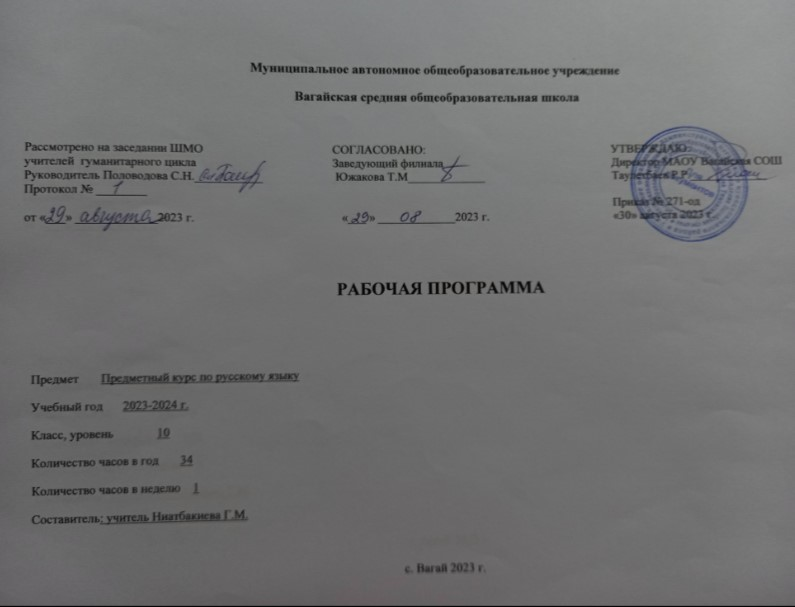 1. СОДЕРЖАНИЕ ПРОГРАММЫ ПРЕДМЕТНОГО КУРСА ПО РУССКОМУ ЯЗЫКУ, 10 классВведение (2 ч.)Нормативные и методические документы по подготовке и проведению государственной (итоговой) аттестации в форме ЕГЭ по русскому языку. Особенности ЕГЭ по русскому языку. Спецификация экзаменационной работы. Кодификатор. Демонстрационная версия. Критерии и нормы оценки тестовых заданий и сочинения.Языковые нормы. (1 ч.)Литературный язык. Нормы речи. Словари русского языка.Орфоэпические нормы (1 ч.)Основные правила орфоэпии. Орфография. Ударение.Лексические нормы (3 ч.)Лексическое и грамматическое значение слова. Лексическое многообразие лексики русского языка.. Деление лексики русского языка на группы в зависимости от смысловых связей между словами. Омонимы, синонимы, антонимы, паронимы; общеупотребительная лексика, лексика ограниченного употребления; заимствованная лексика, устаревшие и новые слова. Фразеологизмы. Речевые ошибки на лексическом уровне, их предупреждение.Грамматические нормы (3 ч.)Грамматические нормы: словообразовательные, морфологические, синтаксические.Словообразовательные нормы (2 ч.)Способы словообразования. Ошибочное словообразование. Предупреждение ошибок.Морфологические нормы (9 ч.)Морфологические нормы русского языка. Правила и нормы образования форм слов разных частей речи. Части речи. Грамматическое значение, морфологичесике признаки и синтаксическя роль. Варианты падежных окончаний. Грамматические и речевые ошибки на морфологическом уровне, их предупреждение. Средства связи предложений в тексте.Синтаксические нормы (13 ч.)Словосочетание. Виды словосочетаний. Нормы согласования, управления, примыкания. Построение словосочетаний.Предложение. Порядок слов в предложении. Виды предложений. Грамматическая основа предложения. Подлежащее и сказуемое как главные члены предложения, способы их выражения. Простое и сложное предложения.Построение предложений с однородными членами. Построение сложносочинённых и сложноподчиненных предложений. Синтаксическая синонимия. Правила преобразования прямой речи в косвенную. Типичные ошибки при нарушении синтаксических норм, их предупреждение.
2. Ожидаемые результаты: в результате изучения курса учащиеся должнызнать / пониматьсмысл понятий: речевая ситуация и ее компоненты, литературный язык, языковая норма, культура речи;основные единицы и уровни языка, их признаки и взаимосвязь;орфоэпические, лексические, грамматические, орфографические и пунктуационные нормы современного русского литературного языка;нормы речевого поведения в социально-культурной, учебно-научной, официально-деловой сферах общения;основные особенности функциональных стилей;уметь:оценивать речь с точки зрения языковых норм русского литературного языка; (орфографических, орфоэпических, лексических, словообразовательных, морфологических, синтаксических);применять знания по фонетике, лексике, морфемике, словообразованию, морфологии и синтаксису в практике правописания;соблюдать в речевой практике основные синтаксические нормы русского литературного языка;понимать и интерпретировать содержание исходного текста;создавать связное высказывание, выражая в нем собственное мнение по прочитанному тексту;аргументировать собственное мнение и последовательно излагать свои мысли;оформлять письменную речь в соответствии с грамматическими и пунктуационными нормами литературного языка и соответствующими требованиями к письменной экзаменационной работе.3. КАЛЕНДАРНО-ТЕМАТИЧЕСКОЕ ПЛАНИРОВАНИЕ № п/пТема занятияК-во час.Дата проведения10 класс – 34 часаIВведение21.Нормативные и методические документы по подготовке и проведению государственной (итоговой) аттестации в форме ЕГЭ по русскому языку. Особенности ЕГЭ по русскому языку.12. Спецификация экзаменационной работы. Кодификатор. Демонстрационная версия. Критерии и нормы оценки тестовых заданий и сочинения1IIЯзыковые нормы13 Литературный язык. Языковые нормы. Типы норм. Словари русского языка.1IIIОрфоэпические нормы14.Основные правила орфоэпии. Орфография. Ударение.1IVЛексические нормы35.Лексическое и грамматическое значение слова. Лексическое многообразие лексики русского языка.16. Деление лексики русского языка на группы в зависимости от смысловых связей между словами. Омонимы, синонимы, антонимы, паронимы; общеупотребительная лексика, лексика ограниченного употребления; заимствованная лексика, устаревшие и новые слова.17.Фразеологизмы. Речевые ошибки на лексическом уровне, их предупреждение.1VГрамматические нормы38.Грамматические нормы.19.Грамматические нормы. словообразовательные, морфологические, синтаксические.110.Грамматические ошибки и их предупреждение.1VIСловообразовательные нормы211.Словообразовательные нормы. Способы словообразования. Ошибочное словообразование.112.Предупреждение ошибок при словообразовательном анализе.1VIIМорфологические нормы913.Морфологические нормы.114.Правила и нормы образования форм слов разных частей речи.115.Морфология и орфография. Морфологические нормы русского языка. Варианты падежных окончаний116.Самостоятельные части речи. Грамматическое значение, морфологические признаки и синтаксическая роль.117.Служебные части речи.118.Междометия. Звукоподражательные слова.119. Морфология. Средства связи предложений в тексте.120.Грамматические и речевые ошибки на морфологическом уровне.121. Грамматические и речевые ошибки на морфологическом уровне.1VIII Синтаксические нормы.1322.Словосочетание, виды словосочетаний, их построение. Лексическая сочетаемость слов.123. Предложение. Порядок слов в предложении. Грамматическая (предикативная) основа предложения. Подлежащее и сказуемое как главные члены предложения, способы их выражения.124.Простые и сложные предложения.125.Односоставные предложения. Неполные предложения. Интонационная норма.126.Нормы согласования127.Нормы управления.128.Нормы примыкания.129.Синтаксическая синонимия.130.Знаки препинания в простом предложении. Преобразование прямой речи в косвенную.131.Предложения со словами и конструкциями, грамматически не связанными с членами предложения132.Знаки препинания в сложносочинённых предложениях.133.Знаки препинания в сложноподчинённых предложениях.134.Знаки препинания в сложных бессоюзных предложениях.1